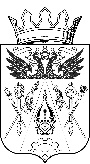 АДМИНИСТРАЦИЯ ВЕРХНЕПОДПОЛЬНЕНСКОГОСЕЛЬСКОГО ПОСЕЛЕНИЯПОСТАНОВЛЕНИЕ21.05.2018                                                 № 40                                х. Верхнеподпольный                        	 Об утверждении Порядка сбора твердых коммунальных отходов (в том числе их раздельного сбора) на территории Верхнеподпольненского сельского поселения	В соответствии с Федеральным законом от 06.10.03г. № 131-ФЗ «Об общих принципах организации местного самоуправления в РФ», Федеральным законом от 24.06.1998 № 89-ФЗ «Об отходах производства и потребления», Постановлением Правительства Российской Федерации от 12.11.2016 № 1156 «Об обращении с твердыми коммунальными отходами» ПОСТАНОВЛЯЮ: 1. Утвердить Порядок сбора твердых коммунальных отходов (в том числе их раздельного сбора) на территории Верхнеподпольненского сельского поселения, согласно Приложению.  2. Признать утратившим силу Постановление Главы Верхнеподпольненского сельского поселения от 12.10.2011 № 178 «Об утверждении Порядка сбора и вывоза отходов и мусора на территории Верхнеподпольненского сельского поселения».        3. Поручить сектору по вопросу ЖКХ довести информацию физическим и юридическим лицам об утверждении нового Порядка сбора твердых коммунальных отходов (в том числе их раздельного сбора) на территории Верхнеподпольненского сельского поселения.  4.  Опубликовать на официальном сайте Верхнеподпольненского сельского поселения.  5.  Настоящее Постановление вступает в силу после официального опубликования.  6.  Контроль за исполнением Постановления возложить на заместителя Главы Администрации Верхнеподпольненского сельского поселения – Дашкову И.С.Глава   АдминистрацииВерхнеподпольненского сельского поселения                                                                               Т.Н. Терских              Приложение               к Постановлению Администрации                                                                                                    Верхнеподпольненского сельского                                                                                              поселения от 21.05.2018 № 40ПОРЯДОКсбора твердых коммунальных отходов (в том числе их раздельного сбора) на территории Верхнеподпольненского сельского поселения1. Общие положения1.1. Настоящий Порядок устанавливает требования в отношении сбора твердых коммунальных отходов (в том числе их раздельного сбора).1.2. В настоящем Порядке применяются понятия и термины в значениях, которые определены Федеральным законом от 24.06.1998 № 89-ФЗ 
«Об отходах производства и потребления», постановлением Правительства Российской Федерации от 12.11.2016 № 1156 «Об обращении с твердыми коммунальными отходами и внесении изменения в постановление Правительства Российской Федерации от 25.08.2008 № 641».1.3. Сбор твердых коммунальных отходов осуществляется с учетом экологического законодательства Российской Федерации и законодательства Российской Федерации в области обеспечения санитарно-эпидемиологического благополучия населения. Осуществление сбора твердых коммунальных отходов должно быть безопасным для населения и окружающей среды.1.4. Настоящий Порядок имеет целью предотвращение образования несанкционированных мест накопления твердых коммунальных отходов, предотвращение их вредного воздействия на окружающую среду, вовлечение отдельных компонентов твердых коммунальных отходов в хозяйственный оборот, экономическое стимулирование осуществления потребителями раздельного сбора твердых коммунальных отходов, а также сокращение количества твердых коммунальных отходов, поступающих на захоронение.1.5. Сбор твердых коммунальных отходов на территории Ростовской области обеспечивается региональными операторами по обращению с твердыми коммунальными отходами (далее – региональный оператор) в соответствии с региональной программой в области обращения с отходами, в том числе с твердыми коммунальными отходами, и территориальной схемой обращения с отходами, в том числе с твердыми коммунальными отходами, утвержденной министерством природных ресурсов и экологии Ростовской области (далее – схема обращения с отходами), на основании договоров об оказании услуг по обращению с твердыми коммунальными отходами, заключенных с потребителями. 1.6. Региональный оператор осуществляет cбор твердых коммунальных отходов самостоятельно или с привлечением операторов по обращению
с твердыми коммунальными отходами.1.7. Договор об оказании услуг по обращению с твердыми коммунальными отходами заключается между потребителем и региональным оператором, в зоне деятельности которого образуются твердые коммунальные отходы и находятся места их сбора и накопления, в порядке, установленном Правилами обращения с твердыми коммунальными отходами (далее – Правила), и по форме, утвержденными постановлением Правительства Российской Федерации от 12.11.2016 № 1156.1.8. Расчеты между потребителем и региональным оператором осуществляются в порядке, предусмотренном договором об оказании услуг по обращению с твердыми коммунальными отходами.2. Порядок осуществления сбора твердых коммунальных отходов2.1. Потребители осуществляют складирование твердых коммунальных отходов в местах сбора и накопления твердых коммунальных отходов, определенных договором об оказании услуг по обращению с твердыми коммунальными отходами, в соответствии со схемой обращения с отходами.В случае, если в схеме обращения с отходами отсутствует информация
о местах сбора и накопления твердых коммунальных отходов, региональный оператор направляет информацию о выявленных местах их накопления 
в министерство природных ресурсов и экологии Ростовской области для включения в схему обращения с отходами сведений о местах сбора и накопления твердых коммунальных отходов.2.2. Складирование потребителями твердых коммунальных отходов осуществляется в соответствии с договором об оказании услуг по обращению
с твердыми коммунальными отходами с учетом обеспечения раздельного сбора твердых коммунальных отходов следующими способами:- в контейнеры, бункеры, расположенные на контейнерных площадках; - в пакеты или другие емкости, предоставленные региональным оператором.2.3. Сбор и вывоз крупногабаритных отходов осуществляется в соответствии с Правилами. 2.4. В контейнерах и бункерах запрещается складировать горящие, раскаленные или горячие отходы, снег и лед, осветительные приборы и электрические лампы, содержащие ртуть, батареи и аккумуляторы, медицинские отходы, а также иные отходы, которые могут причинить вред жизни и здоровью лицам, осуществляющим погрузку (разгрузку) контейнеров и бункеров, повредить контейнеры, бункеры, мусоровозы или нарушить режим работы объектов по обработке, обезвреживанию и захоронению твердых коммунальных отходов. 2.5. Потребителям запрещается осуществлять складирование твердых коммунальных отходов в местах сбора и накопления твердых коммунальных отходов, не указанных в договоре об оказании услуг по обращению с твердыми коммунальными отходами, за исключением случаев наступления обстоятельств непреодолимой силы, не позволяющих выполнить указанное требование.Потребителям запрещается складировать твердые коммунальные отходы вне контейнеров или в контейнеры, не предназначенные для таких видов отходов, за исключением случаев, установленных законодательством, в том числе при наступлении обстоятельств непреодолимой силы, не позволяющих выполнить указанное требование.2.6. В случае обнаружения региональным оператором места складирования твердых коммунальных отходов на земельном участке, не предназначенном для этих целей и не указанном в соглашении, предусмотренном пунктом 7 Правил, порядок их ликвидации осуществляется в соответствии с Правилами.3. Раздельный сбор твердых коммунальных отходов3.1. Раздельный сбор твердых коммунальных отходов предусматривает разделение твердых коммунальных отходов потребителями по установленным видам отходов и складирование отсортированных твердых коммунальных отходов в контейнерах для соответствующих видов отходов. 3.2. Раздельный сбор твердых коммунальных отходов на территории Верхнеподпольненского сельского поселения внедряется поэтапно в соответствии с действующим законодательством Российской Федерации.Первый этап – с 1 января 2019 г. – разделение твердых коммунальных отходов по следующим видам:для населения и юридических лиц, за исключением мест массового скопления людей (места торговли, в том числе уличной, места отдыха, учреждения культуры): органические (пищевые) отходы, прочие виды отходов.Второй этап – с 1 января 2020 г. – разделение твердых коммунальных отходов по следующим видам:для населения, юридических лиц: органические (пищевые) отходы, ртутьсодержащие отходы, отходы источников малого тока (за исключением автомобильных аккумуляторов), стекло, пластик, бумага, прочие виды отходов; для мест массового скопления людей (места торговли, в том числе уличной, места отдыха, учреждения культуры и пр.): пищевые отходы, ртутьсодержащие отходы, отходы источников малого тока, стекло, пластик, бумага, прочие виды отходов.3.3. При организации раздельного сбора твердых коммунальных отходов региональный оператор должен учитывать перечень видов отходов, в состав которых входят полезные компоненты, захоронение которых запрещается в соответствии с законодательством Российской Федерации.3.4. Твердые коммунальные отходы, подлежащие утилизации (за исключением органических (пищевых) отходов), размещаются следующими способами:в одном контейнере с желтой цветовой индикацией; в отдельных контейнерах с соответствующей цветовой индикацией. 3.5. При осуществлении раздельного сбора твердых коммунальных отходов могут использоваться контейнеры со следующими цветовой индикацией и видами отходов: несортированные отходы – серый цвет;отходы для утилизации – желтый цвет;бумага – синий цвет;пластик – оранжевый цвет;стекло – зеленый цвет;пищевые отходы – черный цвет.3.6. В контейнеры с синей цветовой индикацией складируются твердые коммунальные отходы, классифицируемые в соответствии с Федеральным классификационным каталогом отходов как бумага и изделия из бумаги, утратившие свои потребительские свойства.3.7. В контейнеры с оранжевой цветовой индикацией складируются твердые коммунальные отходы, классифицируемые в соответствии с Федеральным классификационным каталогом отходов как пластмассовые изделия, утратившие свои потребительские свойства (не включая резиновые изделия), очищенные от загрязнений.3.8. В контейнеры с зеленой цветовой индикацией складируются твердые коммунальные отходы, классифицируемые в соответствии с Федеральным классификационным каталогом отходов как отходы стекла и изделий из стекла, очищенные от загрязнений.3.9. В контейнеры с желтой цветовой индикацией складируются твердые коммунальные отходы, виды которых устанавливаются региональным оператором.3.10. В контейнеры с черной цветовой индикацией складируются твердые коммунальные отходы, классифицируемые в соответствии с Федеральным классификационным каталогом отходов как отходы пищевой продукции, исключая напитки и табачные изделия.3.11. В контейнеры с серой цветовой индикацией складируются твердые коммунальные отходы, не относящиеся к отходам, указанным в пунктах 3.6 – 3.10 настоящего раздела, либо отходы, в отношении которых не осуществляется раздельный сбор.3.12. При осуществлении раздельного сбора твердых коммунальных отходов могут по необходимости использоваться дополнительные цветовые обозначения (сбор стекла различных цветов, сбор текстиля и пр.).3.13. При осуществлении сбора твердых коммунальных отходов в пакеты и другие емкости региональный оператор должен обеспечить раздельный сбор с учетом положений пунктов 3.6 – 3.11 настоящего раздела.Пакеты и другие емкости могут предоставляться потребителям региональным оператором за отдельную плату, потребители вправе использовать собственные пакеты и емкости, если они отвечают установленным региональным оператором требованиям. В этом случае масса твердых коммунальных отходов, размещаемых указанным способом, не должна превышать величину, установленную региональным оператором.3.14. Региональный оператор вправе принять решение об использовании других видов цветовой индикации контейнеров, пакетов, емкостей для сбора твердых коммунальных отходов.4. Порядок сбора отдельных видов твердых коммунальных отходов4.1. Запрещается складировать твердые коммунальные отходы электронного оборудования в контейнерах для сбора твердых коммунальных отходов.4.2. Сбор и накопление твердых коммунальных отходов электронного оборудования осуществляются в соответствии с ГОСТом Р 55102-2012 «Ресурсосбережение. Обращение с отходами. Руководство по безопасному сбору, хранению, транспортированию и разборке отработавшего электротехнического и электронного оборудования, за исключением ртутьсодержащих устройств и приборов».4.3. К твердым коммунальным отходам электронного оборудования относятся отходы, классифицируемые в соответствии с Федеральным классификационным каталогом отходов как компьютерное, электронное, оптическое оборудование, утратившее свои потребительские свойства.4.4. Сбор твердых коммунальных отходов электронного оборудования осуществляется:на специальных площадках для сбора и накопления электронного оборудования;на контейнерных площадках в порядке, установленном региональным оператором; путем транспортирования электронного оборудования по заявке собственника;с использованием мобильных приемных пунктов, организованных региональным оператором, производителями и импортерами электронного и электрического оборудования, их объединениями;предприятиями розничной торговли, осуществляющими продажу электронного и электрического оборудования.4.5. Накопленные твердые коммунальные отходы электронного оборудования отправляются организациям, осуществляющим извлечение компонентов, для передачи извлеченных компонентов на утилизацию, обезвреживание, захоронение.4.6. Запрещается складировать осветительные устройства, электрические лампы, содержащие ртуть, медицинские отходы, батареи и аккумуляторы (за исключением автомобильных), утратившие потребительские свойства, в контейнерах для сбора твердых коммунальных отходов. Организация обращения с такими видами твердых коммунальных отходов осуществляется региональным оператором в соответствии с действующим законодательством.4.7. Места сбора ртутьсодержащих твердых коммунальных отходов (за исключением ртутьсодержащих отходов, правила обращения с которыми утверждаются федеральным законодательством), а также батарей и аккумуляторов (за исключением автомобильных), утративших потребительские свойства, определяются региональным оператором в местах сбора и накопления твердых коммунальных отходов в соответствии со схемой обращения с отходами.4.8. В соответствии с договором об оказании услуг по обращению с твердыми коммунальными отходами в местах сбора и накопления твердых коммунальных отходов складирование ртутьсодержащих отходов (за исключением осветительных устройств (приборов) и электрических ламп, содержащих ртуть), а также батарей и аккумуляторов (за исключением автомобильных), утративших потребительские свойства, осуществляется потребителями в специализированные контейнеры, расположенные на контейнерных площадках.4.9. В соответствии с договором об оказании услуг по обращению с твердыми коммунальными отходами в местах сбора и накопления твердых коммунальных отходов складирование осветительных устройств (приборов) и электрических ламп, содержащих ртуть, осуществляется потребителями (кроме потребителей, являющихся собственниками, нанимателями, пользователями помещений в многоквартирных домах) следующими способами:в специализированные контейнеры, расположенные в местах первичного сбора, определенных Администрацией Верхнеподпольненского сельского поселения;в специализированные контейнеры, расположенные на контейнерных площадках.4.10. В соответствии с договором об оказании услуг по обращению
с твердыми коммунальными отходами в местах сбора и накопления твердых коммунальных отходов складирование осветительных устройств (приборов)
и электрических ламп, содержащих ртуть, осуществляется потребителями, являющимися собственниками, нанимателями, пользователями помещений
в многоквартирных домах, следующими способами:в специализированные контейнеры, расположенные в местах первичного сбора, определенных собственниками, нанимателями, пользователями помещений в многоквартирных домах или по их поручению лицами, осуществляющими управление многоквартирными домами;в специализированные контейнеры, расположенные на контейнерных площадках.4.11. Сбор осветительных устройств, электрических ламп, содержащих ртуть, батарей и аккумуляторов (за исключением автомобильных), утративших потребительские свойства, должен осуществляться специализированными организациями, имеющими лицензию на обращение
с отходами соответствующего класса опасности, с которыми региональный оператор обязан заключить договоры.4.12. Запрещается организовывать места сбора твердых коммунальных отходов от использования потребительских товаров и упаковки, утративших свои потребительские свойства, входящих в состав твердых коммунальных отходов, на контейнерных площадках и специальных площадках для сбора и накопления крупногабаритных отходов без письменного согласия регионального оператора.4.13. Сбор твердых коммунальных отходов от использования потребительских товаров и упаковки, утративших свои потребительские свойства, входящих в состав твердых коммунальных отходов, может осуществляться путем организации стационарных и мобильных пунктов приема отходов, в том числе через автоматические устройства для приема отходов. 5. Контейнерные площадки 5.1. Расположение контейнерных площадок определено схемой обращения с отходами. 5.2. Контейнерная площадка должна располагаться на уровне земли
на твердом, прочном, легко очищаемом покрытии, которое способно выдерживать установку и выкатывание контейнеров без повреждения, и таким образом, чтобы на ней не скапливались поверхностные воды. 5.3. Контейнерная площадка должна регулярно очищаться от снега и льда, отходов, размещенных за пределами контейнеров, и подвергаться уборке (санитарной обработке). 5.4. Контейнерные площадки должны быть оборудованы крышей, не допускающей попадание в контейнеры атмосферных осадков, за исключением случаев, когда контейнеры оборудованы крышкой.5.5. Контейнерные площадки должны быть огорожены с трех сторон.5.6. Бремя содержания контейнерных площадок и территории, прилегающей к месту погрузки твердых коммунальных отходов, расположенных на придомовой территории, входящей в состав общего имущества собственников помещений в многоквартирных домах, несут собственники помещений в многоквартирном доме. 5.7. Бремя содержания контейнерных площадок и территории, прилегающей к месту погрузки твердых коммунальных отходов, расположенных на территории, прилегающей к индивидуальным домовладениям и земельным участкам, несут собственники домовладения и земельного участка, самостоятельно.5.8. Лицо, ответственное за содержание контейнерных площадок, специальных площадок для сбора и накопления крупногабаритных отходов
в соответствии с договором об оказании услуг по обращению с твердыми коммунальными отходами, обязано обеспечить на таких площадках размещение информации, в том числе контактной, о региональном операторе, 
о собственнике площадок, порядке размещения твердых коммунальных отходов по видам в контейнеры различной цветовой индикации, а также другой существенной информации. 5.9. В случаях, если земельный участок, на котором расположена контейнерная площадка, не разграничен, собственник такого участка не определен, региональный оператор обязан обеспечить на таких площадках размещение информации об обслуживаемых объектах потребителей, порядке размещения твердых коммунальных отходов по видам в контейнеры различной цветовой индикации, а также другой существенной информации. 6. Контейнеры для твердых коммунальных отходов6.1. Контейнеры для твердых коммунальных отходов предоставляются потребителям региональным оператором либо лицами, осуществляющими деятельность по транспортированию твердых коммунальных отходов, в соответствии с договорами о транспортировании твердых коммунальных отходов, заключенными с региональным оператором. 6.2. Для сбора твердых коммунальных отходов используются контейнеры емкостью от 50 до 8 000 литров.Допускается использование контейнеров другой емкости, приобретенных до 1 мая 2017 г.6.3. Необходимое количество контейнеров на контейнерной площадке и их вместимость определяются исходя из количества жителей, проживающих
в многоквартирных и жилых домах, для накопления твердых коммунальных отходов которых предназначены эти контейнеры, установленных нормативов накопления твердых коммунальных отходов (временных нормативов накопления твердых коммунальных отходов) с учетом санитарно-эпидемиологических требований.Количество и объем контейнеров могут быть изменены по заявлению собственников помещений в многоквартирном доме (домах) либо лица, осуществляющего управление многоквартирным домом, при этом уменьшение количества и вместимости контейнеров для несортированных твердых коммунальных отходов допускается только при условии осуществления такими собственниками раздельного сбора твердых коммунальных отходов. 6.4. Количество и объем контейнеров, необходимых для накопления твердых коммунальных отходов, образующихся в процессе деятельности юридических лиц и индивидуальных предпринимателей, определяются исходя из установленных нормативов накопления твердых коммунальных отходов (временных нормативов накопления твердых коммунальных отходов) и в соответствии с условиями договора об оказании услуг по обращению с твердыми коммунальными отходами.6.5. Контейнеры должны быть изготовлены из пластика или металла, иметь крышку, предотвращающую попадание в контейнер атмосферных осадков, за исключением случаев, когда контейнерная площадка, на которой расположен контейнер, оборудована крышей. Контейнеры должны быть промаркированы с указанием контактов организации, осуществляющей сбор и транспортирование твердых коммунальных отходов.6.6. Контейнер может заполняться до объема, позволяющего закрывать его крышку (не выше верхней кромки контейнера). Запрещается сильно прессовать или уплотнять твердые коммунальные отходы в контейнере, так как это делает невозможным выгрузку его содержимого в мусоровоз.